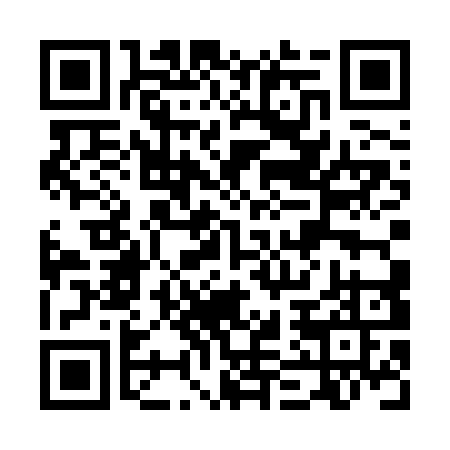 Ramadan times for Oberholzweiler, GermanyMon 11 Mar 2024 - Wed 10 Apr 2024High Latitude Method: Angle Based RulePrayer Calculation Method: Muslim World LeagueAsar Calculation Method: ShafiPrayer times provided by https://www.salahtimes.comDateDayFajrSuhurSunriseDhuhrAsrIftarMaghribIsha11Mon5:045:046:5412:423:496:316:318:1412Tue5:025:026:5112:413:506:326:328:1513Wed5:005:006:4912:413:516:346:348:1714Thu4:574:576:4712:413:526:366:368:1915Fri4:554:556:4512:413:536:376:378:2116Sat4:524:526:4312:403:546:396:398:2317Sun4:504:506:4012:403:556:416:418:2418Mon4:484:486:3812:403:566:426:428:2619Tue4:454:456:3612:393:576:446:448:2820Wed4:434:436:3412:393:586:456:458:3021Thu4:404:406:3212:393:596:476:478:3222Fri4:384:386:2912:394:006:496:498:3423Sat4:354:356:2712:384:016:506:508:3624Sun4:324:326:2512:384:026:526:528:3825Mon4:304:306:2312:384:036:546:548:4026Tue4:274:276:2012:374:046:556:558:4227Wed4:254:256:1812:374:056:576:578:4328Thu4:224:226:1612:374:066:586:588:4529Fri4:194:196:1412:364:077:007:008:4730Sat4:174:176:1212:364:077:027:028:4931Sun5:145:147:091:365:088:038:039:521Mon5:115:117:071:365:098:058:059:542Tue5:095:097:051:355:108:068:069:563Wed5:065:067:031:355:118:088:089:584Thu5:035:037:011:355:128:108:1010:005Fri5:005:006:581:345:128:118:1110:026Sat4:584:586:561:345:138:138:1310:047Sun4:554:556:541:345:148:148:1410:068Mon4:524:526:521:345:158:168:1610:099Tue4:494:496:501:335:168:188:1810:1110Wed4:464:466:481:335:168:198:1910:13